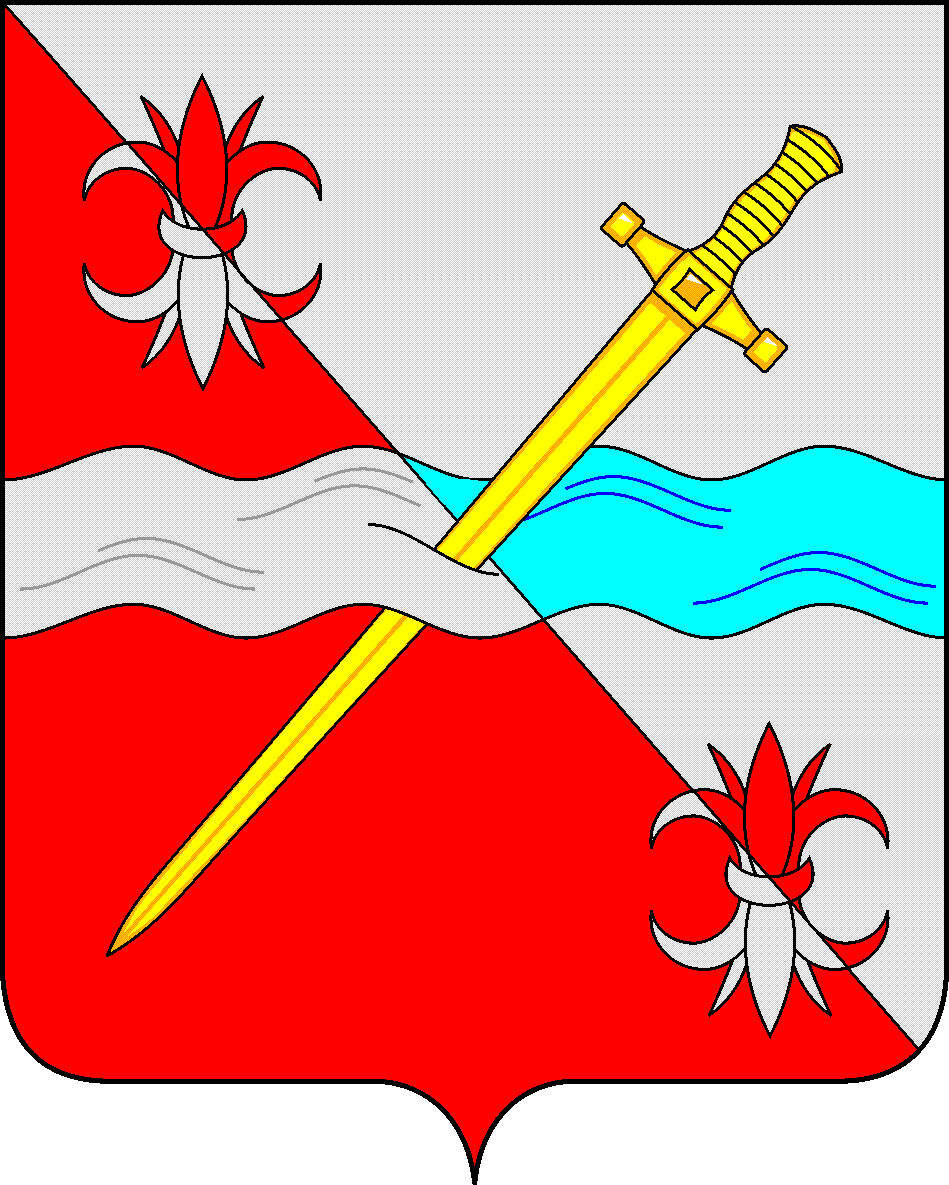 СОВЕТ депутатов Советского  муниципального округа  Ставропольского   краяРЕШЕНИЕ08 февраля 2024 г.                                                                                                             № 169                                                   г. ЗеленокумскО перечне ключевых показателей эффективности деятельности Главы Советского муниципального округа Ставропольского края и инвестиционного уполномоченного администрации Советского муниципального округа Ставропольского краяВ соответствии с приказом министерства экономического развития Российской Федерации от 26 сентября 2023 г. № 672 «Об утверждении Методических рекомендаций по организации системной работы по сопровождению инвестиционных проектов муниципальными образованиями с учетом внедрения в субъектах Российской Федерации системы поддержки новых инвестиционных проектов («Региональный инвестиционный стандарт») Совет депутатов Советского муниципального округа Ставропольского краяРЕШИЛ:1. Утвердить прилагаемый перечень ключевых показателей эффективности деятельности Главы Советского муниципального округа Ставропольского края и инвестиционного уполномоченного администрации Советского муниципального округа Ставропольского края.2. Обнародовать настоящее решение в форме размещения в сетевом издании – сайте муниципальных правовых актов Советского муниципального округа Ставропольского края и в муниципальных библиотеках.3. Настоящее решение вступает в силу с даты официального обнародования в форме размещения в сетевом издании – сайте муниципальных правовых актов Советского муниципального округа Ставропольского края.Председатель Совета депутатовСоветского муниципального округаСтавропольского края                                                          Н.Н. Деревянко
Глава Советского муниципального округаСтавропольского края                                                                                       С.В. Гультяев  Приложение                                                             к решению Совета депутатов Советского муниципального округа                  Ставропольского края 		                                        от 08.02.2024 г.    № 169          Перечень ключевых показателей эффективности деятельности Главы Советского муниципального округа Ставропольского края и инвестиционного уполномоченного администрации Советского муниципального округа Ставропольского края№ п/пНаименование показателейЕдиница измеренияИсточник12341.Количество инвестиционных проектов, реализованных на территории Советского муниципального округа Ставропольского края в отчетном году не менее, чем в предшествующемед.Реестр инвестиционных проектов (сведения по организациям и предприятиям)2.Увеличение объема инвестиций, направленных на реализацию инвестиционных проектов на территории Советского муниципального округа Ставропольского края в отчетном году не менее, чем на 10 процентов к предшествующему году (бюджетные/внебюджетные источники)млн. руб.Управление Федеральной службы государственной статистики по Северо-Кавказскому федеральному округу, данные администрации Советского муниципального округа Ставропольского края